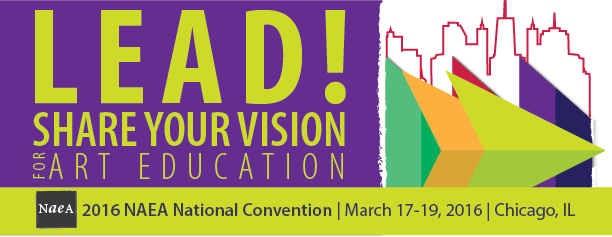 PRECONVENTION WORKSHOPSWednesday, March 16, 2016All buses depart from the 8th Street Entrance of the Hilton Chicago Hotelentrance where appropriate Title:   Art Glass ExplorationsVenue:  Ed Hoy’s International, 27625 Diehl Road, Warrenville, IL 60555Contact:  Maria Moran, mmoran@edhoy.com; 630-836-1353Onsite:  11:00 am – 3:00 pmMinimum:  6		Maximum:  25Bus needed:  YESGroup departs at 10:00 am—Returns approximately 4:00 pmTour the largest collection of Art Glass in North America and learn how to incorporate it into your classroom all at the same time! In this workshop we will focus on the art of kiln-formed glass through hands-on activities, experiments, and discussions. Participants will learn simple and economic ways to introduce glass into the classroom, material and set-up considerations, plus best safety practices for all grade levels. Glass varies when heat is applied, making it an ideal material for project-based learning in the classroom. Small cabochons will be constructed by each participant and fired during the session with real-time observations taking place at various intervals in the heating cycle. Presented by Robin Kittleson. A snack will be provided.Ticket Price: $49		Maximum Number of Participants:  25____________________________________________________________________________Title:   Architecture in Your K-12 Art ClassroomVenue:  Chicago Architecture Foundation, 224 S. Michigan Avenue, Chicago, IL 60604Contact:  Deb Rodak, drodak@architecture.org; 312-322-1131Onsite:  1:00 – 5:00 pmMinimum:  12		Maximum: 30 Bus needed: YESGroup departs at 12:30 pm—Returns approximately 5:30 pmJoin the Chicago Architecture Foundation (CAF) for a 4-hour hands-on workshop that explores strategies for using your community’s architecture in your K-12 art classroom. Incorporating lessons from CAF’s award-winning teacher resource book, Schoolyards to Skylines, the workshop will include a walking tour of some of Chicago’s finest mosaics, sketching activities, and innovative methods to help your students “read” a building. Learn ways to connect your students to the places in their neighborhood through photography, sketching, model making, rendering, and research. Gather practical ideas for connecting your art curriculum to core academic subjects through the lens of the built environment. Approximately 30 minutes of walking outdoors so dress appropriately. Presented by Jen Masengarb. No meal will be provided.Ticket Price: $65		Maximum Number of Participants:  30____________________________________________________________________________Title:   Gordon Parks Today: Social Justice Image Making Across Grade LevelsVenue:  Gordon Parks Arts Hall, University of Chicago Laboratory Schools, 1362 E. 59th Street, Chicago, IL 60637Contact:  Gina Alicea, galicea@ucls.uchicago.edu; 773-405-2681Onsite:  10:00 am – 12:30 pmMinimum:  10		Maximum:  24Bus needed:  YESGroup departs at 9:30 am—Returns approximately 1:00 pmFounded by educator John Dewey in 1896, the University of Chicago Laboratory Schools are home to the youngest members of the University of Chicago's academic community. The Lab Schools ignite and nurture an enduring spirit of scholarship, curiosity, creativity, and confidence and values—learning experientially, exhibiting kindness, and honoring diversity. Gordon Parks began his career in Chicago and is most widely known for his groundbreaking work as the first Black photographer for Life Magazine, covering subjects as diverse as segregation and the Civil Rights Movement to documenting the fashion shows of Paris. The workshop will begin with a tour of the Gordon Parks Arts Hall, a brand new state-of-the-art arts facility donated in large part by George Lucas and Mellody Hobson, and the first building on the University of Chicago campus to be named after an African American. Then presenters will introduce participants to Gordon Parks’ work and share three projects grounded in the vision and work of Parks. Following the slide show presentation, attendees will engage in a hands-on workshop in mixed media approaches to social justice themed monoprinting. Participants will learn a variety of mixed media monoprinting techniques and approaches that they will be able to incorporate in lower, middle, and upper school art curriculum. The workshop will conclude with a sharing of participant-created work, curriculum guides, and a delicious lunch. Presented by Gina Alicea, Allison Beaulieu, and Sunny Neater-DuBow. Lunch will be provided.Ticket Price: $90		Maximum Number of Participants:  24____________________________________________________________________________Title:   Frank Lloyd Wright’s Prairie StyleVenues:  Oak Park Home & Studio, 931 Chicago Avenue, Oak Park, IL 60302	  The Fredrick C. Robie House, 5757 Woodlawn Avenue, Chicago, IL 60637At 1:00 pm, the bus will take attendees from Oak Park Home & Studio to Robie HouseContact:  Kim Scata, kscata@flwright.org; 312-994-4046Onsite:  10:00 am – 4:00 pmMinimum:  15	Maximum:  30Bus needed:  YESGroup departs at 9:30 am—Returns approximately 4:30 pmThe day will begin at Frank Lloyd Wright’s first home, which he used to experiment with design concepts that contain the seeds of his architectural philosophy. In his adjacent studio, Wright and his associates developed a new American architecture: the Prairie style. Participants will explore each of these spaces with education staff, and discuss their experience as they move through Wright’s design. Participants will then do a short walking tour of downtown Oak Park and view six other examples of Wright’s work. Lunch will be on your own in Oak Park. Everyone will board the bus back at Oak Park Home & Studio and proceed to Frank Lloyd Wright's Robie House, which is both a masterpiece of the Prairie style and an icon of modern architecture. Participants will interact with Wright’s design as they are led through the house by Education staff, and explore spaces designed over 100 years ago. Participant experience will guide discussion along the way. Participants will be divided into two groups to participate in a Froebel Blocks workshop. Discussion will include the influence of the Froebel Blocks on Wright’s design and architectural concepts, as well the relationship between utility and aesthetics. Approximately 90 minutes of walking outdoors so dress appropriately. Presented by Kim Scata. Lunch will be on your own in Oak Park.Ticket Price: $59		Maximum Number of Participants:  30____________________________________________________________________________Title:   Intro to the World of 3-DVenue:  School of the Art Institute of Chicago, 37 S. Wabash Avenue, Suite 818, Chicago, IL 60603Contact: Jerry Stefl, jstefl@saic.edu ; 312-759-1494  Onsite:  11:00 am – 3:00 pmMinimum:  5		Maximum:  15Bus needed:  NOParticipants are responsible for their own transportation to and from the locationThis workshop will have an introduction to the basic usage of the 3-D animation software Maya. According to the concept of design from Bauhaus, participants will learn to make their own digital composition in the software and render it as virtual pictures. The work approaches the subject of the sublime using topographical computer-rendered animation installation. Participants are responsible for their own transportation to and from the workshop location. Presented by Snow Yunxue Fu. Lunch will be provided.Ticket Price: $49		Maximum Number of Participants:  15____________________________________________________________________________Title:   Imaginary Places, Sacred Spaces: Introducing Visionary Art as Muse in Contemporary Art EducationVenue:  The Center for Intuitive and Outsider Art, 756 N. Milwaukee Avenue, Chicago, IL 60642Contact:  Patricia Rain McNichols, rainrio@aol.com; 773-573-9222Onsite:  10:00 am – 3:00 pmMinimum:  10		Maximum:  20Bus needed:  YESGroup departs at 9:30 am—Returns approximately 3:30 pmArt educators of all levels are invited to discuss and implement multimedia sculpture and painting techniques, historic architectural forms, and culturally diverse spiritual spaces. This hands-on workshop will include a discussion of the Spiritual in Art Education using the Visionary Artist or Outsider Artist as Muse. In this workshop, participants will be exploring the themes of identity, narrative, and place—creating sculptural, intuitive work that will be driven by the materials chosen and a concern for conservation. Participants will look at the work of the Outsider Artists, and begin to position the Artist in-between the space of the commercial art world and the world of the Visionary Artist. Recycled materials from the community and other found materials will be used to create 2-D and 3-D work that reflects the environment and the spirit of Chicago. Feel free to bring any personal items you would like to include in your artwork. Presented by Patricia Rain McNichols. Lunch will be provided.Ticket Price: $65		Maximum Number of Participants:  20____________________________________________________________________________Title:   Arts Integration in Chicago Public Schools: Three ExamplesVenues:  Waters Elementary School, 4540 N. Campbell, Chicago, 60625   Telpochcalli Elementary School, 2832 W. 24th Blvd., Chicago, 60623  Daniel Hale Williams Preparatory School of Medicine, 4934 S. Wabash, Chicago, 60615Pickup from Hilton at 9:00 am and go to Waters; pickup at Waters at 11:00 am and go to Telpochcalli; pickup at Telpochcalli at 1:00 pm and go to Daniel Hale; pick up at Daniel Hale at 2:30 and return to Hilton ChicagoContact:  Scott Sikkema, ssikkema@capeweb.org; 312-870-6145Onsite:  9:30 am – 2:30 pmMinimum:  10		Maximum: 25 Bus needed:  YESGroup departs at 9:00 am—Returns approximately 3:00 pmJoin us for a tour of arts integration in public schools working with Chicago Arts Partnerships in Education (CAPE). At Waters Elementary School, participants will meet on-staff art teacher Amy Vecchioni and environmentalist partner Pete Leki, and tour the grounds to understand how art and ecology integrate at Waters. At Telpochcalli Elementary School, participants will talk with long-time teaching artist partner William Estrada, on-staff art teacher Lucy Saldana, and parent and staff representatives to see the integration of art, community activism, and bilingual education. At Daniel Hale Williams Preparatory School of Medicine, participants will meet on-staff high school art teacher Phil Cotton and long-time teaching artist Margy Stover; they will discuss design-centered, social practice arts curriculum and their recent project focusing on a closed public school. The tour day will be facilitated by Scott Sikkema, CAPE’s Education Director, who will share research along the way. Lunch will be provided.Ticket Price: $75		Maximum Number of Participants:  25____________________________________________________________________________Title:   Supervisors Standard SummitVenue:  National Museum of Mexican Art, 1852 W 19th Street, Chicago, IL 60608Contact:  Cheryl Maney, cheryl.maney@cms.k12.nc.us; 704-331-1913Onsite:  8:30 am – 5:00 pmMinimum:  25	Maximum:  100Bus needed:  Group departs at 8:00 am—Returns approximately 6:00 pmSponsored by Davis Publications, this preconference is designed for members of the Supervision and Administration Division. Presenters will walk attendees through a participatory format that can be replicated in the district or state to implement the use of the National Visual Arts Standards for voluntary or state adoption. Research-based methods will be explored. Time for networking and discussing plans of usage will be provided. Lunch will be provided.Ticket Price: $99		Maximum Number of Participants:  100____________________________________________________________________________Title:   Collaborative Strategies for ArtmakingVenue:  Hilton Chicago, 720 South Michigan Avenue, Chicago, IL 60605Contact:  David Modler, PO Box 3261, Shepherdstown, WV 25443; wavekook@gmail.com; 540-383-8318Onsite:  9:00 am – 12:00 noonMinimum: 20		Maximum: 40 Bus needed: NOThis workshop will cultivate a creative forum for participants to build a one-to-one visual journal exchange and develop a dialogue with an artistic accomplice. Activities will be centered on finding new perspectives for artmaking and teaching practices. Participants will be challenged to address their artist’s statement and how it is linked to conceptual, contextual, and stylistic concerns of their philosophy of art education. Although some materials are provided, participants are highly encouraged to bring any other favorite art journaling materials. Presented by David R. Modler and Samuel H. Peck.  No meal will be provided.Ticket Price: $49		Maximum Number of Participants:  40____________________________________________________________________________Title:   Drawing Games and Other Collaborative DisruptionsVenue:  Hilton Chicago, 720 South Michigan Avenue, Chicago, IL 60605Contact:  David Modler, wavekook@gmail.com; 540-383-8318Onsite:  1:00 – 4:00 pmMinimum: 25		Maximum: 50 Bus needed: NOThis workshop will engage participants in a process of exchange within a diverse community of collaborative practice. Come prepared to be in constant motion as we work together to act upon, negotiate, and fill a variety of dynamic and fluid transitory spaces. Although some materials are provided, participants are highly encouraged to bring a sketchbook and any other favorite art journaling materials. Presented by David R. Modler and Eric M. Scott. No meal will be provided.Ticket Price: $49		Maximum Number of Participants:  50____________________________________________________________________________Title:   Creative and Innovative Leadership: Approaches to Artmaking Inspired by the National Standards and Advanced PlacementVenue:  Hilton Chicago, 720 South Michigan Avenue, Chicago, IL 60605Contact:  Andrea Haas, ahaas@wethersfield.me; 860-416-9513Onsite:  8:30 am – 5:00 pmMinimum:  20		Maximum: 50 Bus needed:  NOThe NAEA Secondary Preconference brings together Secondary Level art educators and art educators from all levels, researchers, and consultants to build community, generate new insights into issues and practices affecting the secondary level, and leverage the knowledge of the group as well as the expertise of partners and specialists in other disciplines to strengthen secondary art education practice. Participants will link the National Core Arts Standards (NCAS) processes of creating, presenting, responding, and connecting with the Advanced Placement (AP) Studio Art portfolio assessment approaches to develop a model for teaching and learning. These models will promote students’ and teachers’ leadership through collaboration as artists and learners within a creative community by revealing and maximizing opportunities to make decisions about the ideas and experiences that fuel artistic production. Live, real-time artmaking and documentation of artistic processes will form a shared vision for learning and leading through studio practices.By attending this workshop, participants will:envision, create, and present a work of art as a process model for teaching and learninglearn simple, effective ways to demonstrate and model NCAS processes with their studentsvisually and verbally document the processes to share with students and apply in their teaching and learning environmentsdevelop strategies to help students identify, express, and make progress toward specific artistic learning goals and evaluate their progressinvestigate the relationship of artistic intent, production, and audience responsemodel leadership within their creative community to empower students’ leadershipshare ideas for documenting teaching and learning successPresented by Wendy Free. Lunch will be on your own.Ticket Price: $99		Maximum Number of Participants:  50____________________________________________________________________________Title:   Design for Transparency (Museum Education Preconference)Venue:  The Art Institute of Chicago and the Museum of Contemporary Art ChicagoOnsite:  8:30 am – 5:30 pm, followed by reception from 5:30 – 6:30 pmMinimum:  		Maximum: 300Bus needed:  NOAttendees are responsible for getting to the museum on their ownWhat language do you use to communicate your goals, programs, and offerings?How do your audiences feel about art museums? What do they want from your institution in the future?Do your institutional peers and audiences understand our approach to art museum education? How can you effectively share and reflect on ideas and experiments within the art museum education field?What are your communication tools for building transparency?Art museum educators innovate. The start of the 21st century has ushered in massive changes in the role of technology, our audiences and institutions are growing and changing rapidly, schools now focus on developing skills, and visitors expect a certain degree of participation during their visits. The field’s focus has often remained on how we can adapt art museum education in response to the current trends, to remain relevant. While art museum educators are effective communicators when it comes to teaching, are we great communicators when it comes to being more transparent about the work of museum education?Our preconference will be an opportunity to consider how we as art museum educators listen, communicate, and collaborate in a clear, effective manner. Tuning our ears to the experiences of our audiences as well as our colleagues, we will spend the day using Design Thinking as a framework to strengthen our transparency and relevance within and beyond our institutions.Different Schedule for 2016In response to the evaluations from the 2015 NAEA Museum Education Preconference in New Orleans, the Development Committee has reworked the schedule for the 2016 Chicago Preconference, including opportunities to gather practical frameworks and tools for application in our own work and hearing from others outside of art museum education. The day will begin at the Art Institute of Chicago with registration and a brief introduction. Next, participants will map shared and divergent perspectives in your department and museum-wide during a 2-hour, intensive workshop: “Designing for Transparency: Using Design Thinking to Foster Communication.”During the extended lunch break, participants will have time to explore the Art Institute’s galleries and are also strongly encouraged to participate in group discussions with colleagues about what you’re good at, as well as learn new things you want to incorporate into your work. These topics will build on “Preconference Reader” blog and Peer-to-Peer Hangout On Air that will launch in February 2015—stay tuned for more details! The time at the Art Institute will wrap up with demonstrations and discussions about teaching in the galleries.In the afternoon, participants will travel by bus to the Museum of Contemporary Art (MCA) Chicago. Museum Educators will have time to explore the galleries and/or network. We will all convene again for the moderated “Panel Discussion: Listening as a Transparency Tool With 21st-Century Museum Visitors,” followed by closing remarks by NAEA leadership and tips for making the most of your 2016 NAEA Convention. The day will conclude with a wine reception at the MCA Chicago and optional dinners with colleagues. About the annual NAEA Museum Education PreconferenceThe NAEA Museum Education Preconference brings together art museum educators, students, consultants, and researchers to build community, generate new insights into issues and practices affecting the field of museum education, and leverage the knowledge of the group as well as the expertise of partners and specialists in other disciplines to strengthen museum education practice.Program Schedule8:00-8:30 am: Travel to The Art Institute of ChicagoPreconference registrants will be responsible for finding their own way to The Art Institute of Chicago, a 8-10 minute walk or a quick cab ride from either convention hotel. 8:30-9:00 am: Registration; Art Institute of Chicago Group Entrance. Come caffeinated!9:00 -9:30 am: Welcome by NAEA Museum Education Division LeadersEmily Holtrop, NAEA Museum Education Division Director and Director of Learning & Interpretation, Cincinnati Art MuseumMichelle Grohe, NAEA Museum Education Division Director-Elect and Director of School & Teacher Programs, Isabella Stewart Gardner Museum9:15-11:15 am: “Designing for Transparency: Using Design Thinking to Foster Communication” WorkshopFacilitated by Dana Mitroff Silvers, Design Insights; co-facilitator TBD.Where are you coming from? Where are your colleagues and peers coming from? And where can we go together? Join us for a 2-hour workshop at the Art Institute of Chicago and explore these questions by applying the design thinking framework to issues of transparency, communication, and collaboration within our institutions and among each other.Design thinking is a human-centered process for problem solving and innovation. In this 2-hour session, attendees will be introduced to design thinking through a hands-on, highly interactive experience. You will learn how to apply selected tools and methods of the design thinking framework to your professional life and communications, including empathy interviewing, problem definition, rapid prototyping, and user testing.11:15-11:45 am: Explore the galleries on your own.11:45 am-12:45 pm: Lunch Break Optional Roundtable Discussions: “Building Transparency Within Ourselves & the Field”Preconference registrants will receive a follow-up email to select lunch preferences.Practice listening strategies learned in the morning’s Design Thinking workshop as you lunch with colleagues and reflect on your strengths and areas for growth in your practice. What drives our practice? What would you really love to learn more about? How did your colleagues go about it? Table captains will take notes and post ideas and references on a shared Google document after the preconference as a division-wide resource. *Please refer to related January 2016 “Preconference Reader” blog and February 2016 Peer-to-Peer Google+ Hangout On Air. Details to follow.12:45-2:00 pm: “Generative Gallery Teaching”Building on the popularity of the gallery teaching sessions during last year’s conference, we will focus on how transparency within your teaching can generate new ideas for your audiences and deepen your skills as a practitioner. A variety of gallery teaching themes will be explored through small group demonstration and discussion, including topics such as: incorporating technology into gallery experiences, extended viewing (slow looking) with teachers, sketching as a launching pad for teaching vocabulary, building capacity for open-ended inquiry with intergenerational groups, and talking about art to foster institutional collaboration, to name a few. Calls for teaching demonstrators will be released in October 2015, selected by late November 2015. Preconference participants will select from full list in January 2016.2:15-2:45 pm: 	Buses to Museum of Contemporary Art Chicago2:45-4:00 pm: Gallery Time & NetworkingMCA Chicago Artist Guides will be on hand to engage you in conversation about the works of art in the galleries.4:00-5:00 pm: “Listening as a Transparency Tool With 21st-Century Museum Visitors” Panel DiscussionModerated by Ben Garcia, Deputy Director, San Diego Museum of ManWhat do we do? And what could we do? This final session of the day offers a rare opportunity to hear about art museum stakeholders’ expectations and experiences as they regularly engage with art museums as well as share their hope for the future. Explore new insights from a panel featuring a diverse group of individuals involved in art museums, including a local designer, teenager, trustee, and parent. Employ the active listening techniques gained from the morning’s workshop as you take notes and consider how you might incorporate these different perspectives into your own professional and personal practice.Panelists: TBD, stay tuned for their biographies in January 2016!5:00-5:30 pm: Closing RemarksJoin us for brief welcome from NAEA Leadership and a quick run-down of how to make the most of the 2016 NAEA Convention, including opportunities to become more involved, how to get the best of your Convention experience, and a brief overview of Museum Education Division organization and initiatives.5:30-6:30 pm: ReceptionMCA Chicago6:30 pm: Optional Dinners with ColleaguesExplore the Windy City! Join a small group of colleagues for an informal pay-your-own-way dinner within a short walk or cab ride of the MCA. Sign-up sheets will be available during lunch.SpeakersDana Mitroff SilversDana Mitroff Silvers is a design thinking facilitator and digital experience strategist with experience launching innovative products and services in organizations ranging from museums to tech startups. She runs a Bay Area-based consultancy, Designing Insights, and the website Design Thinking for Museums. She has worked with organizations ranging from the J. Paul Getty Trust to the Smithsonian's National Air and Space Museum on using human-centered design to rethink the user experience and service design of digital and analog products and programs.She is the former head of the Web at the San Francisco Museum of Modern Art, and is a frequent speaker at the Museums and the Web, Museum Computer Network, and American Alliance of Museums annual meetings. She was a design catalyst for Stanford Online’s first Web-based course on Design Thinking, and she is a frequent coach at the Stanford school’s K-12 Lab.Ben GarciaBen Garcia is Deputy Director at The San Diego Museum of Man. In this role he serves as an advocate for education, visitor experience, exhibits, facilities, and collections. His prior museum experience includes 3 years as Head of Interpretation at the Phoebe A. Hearst Museum of Anthropology at UC Berkeley, as well as administrative roles in the education departments of the J. Paul Getty Museum and Skirball Cultural Center in Los Angeles. He serves on the leadership team at the Adoption Museum Project. His publications and presentations have focused on the public value of museums and their role as places of positive social change.Ticket Price:         $99/Members		Maximum Number of Participants:  300			$75/Students			$125/Non-Member